Name : ……………………………    Class : ………………    worksheet : ( 17 )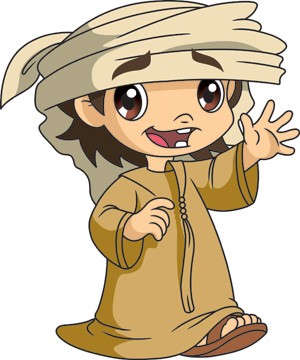 1 ) Match :Goat – Fish – Jet – Ink 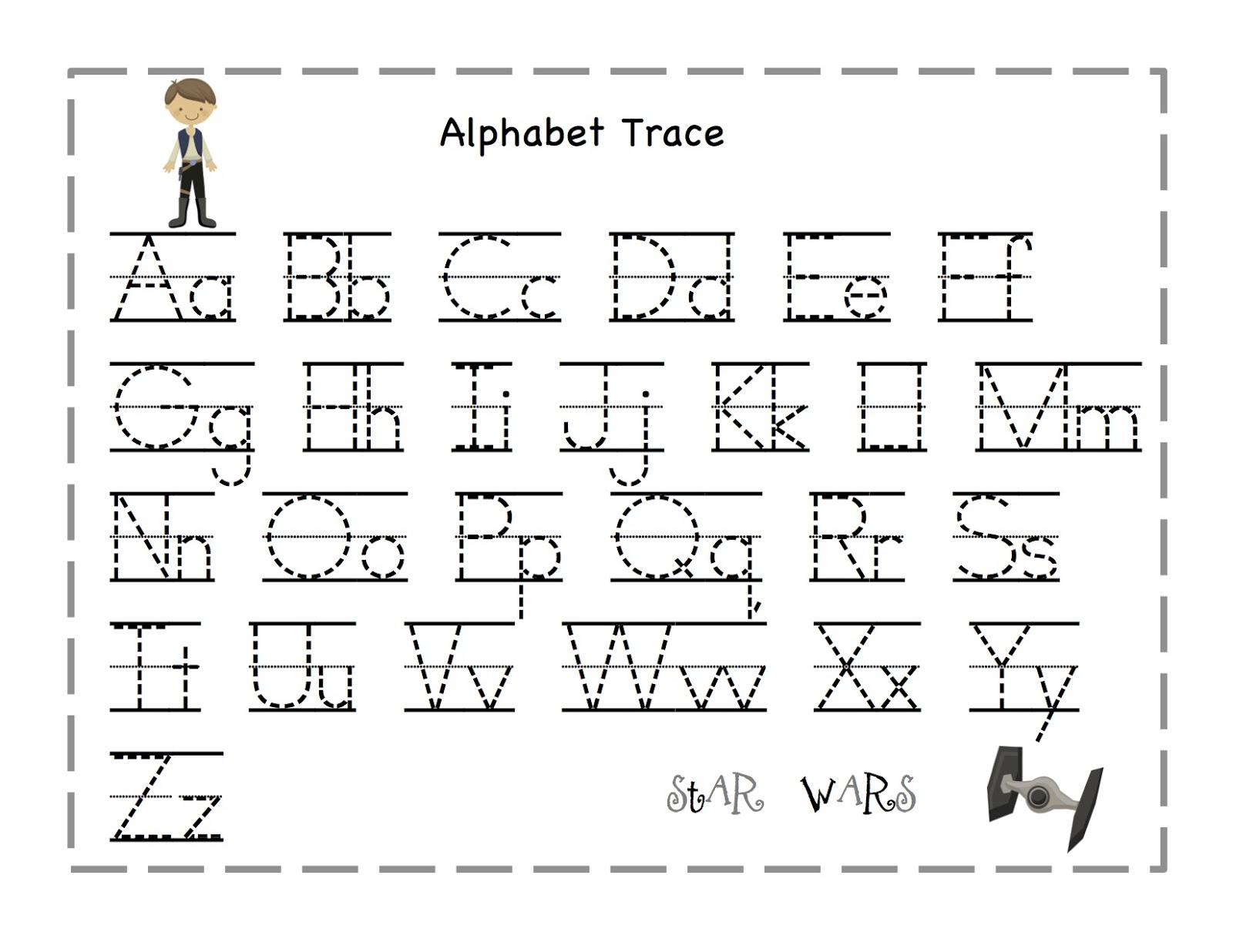 2 ) Trace :How is your result ?How is your result ?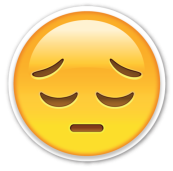 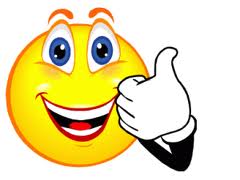 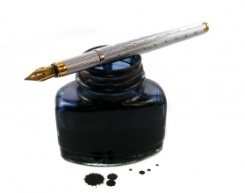 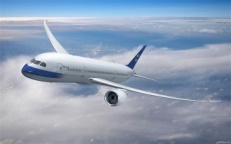 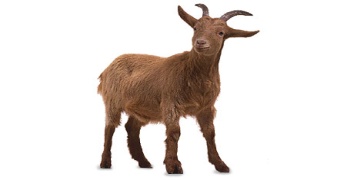 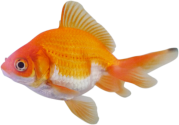 